Работа по художественному конструированию и моделированию имеет большое значение в развитии творческого воображения, фантазии, художественного вкуса, аккуратности детей,умения бережно использовать материал, активно стремиться к положительному результату. В художественном конструировании дети, создавая образы, не только отображают их структуру, но и выражают свое отношение к ним, передают их характер, пользуясь цветом, фактурой, формой.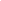 